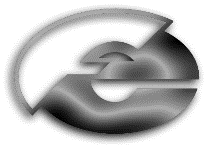 PLAN DELA ZA SREDO, 1.4.2020SLOVENSKI JEZIKKNJIŽEVNOSTNiko Grafenauer: AvtozaverDanes bomo brali odlomek  pesmi AVTOZAVER. V berilu po kazalu poišči stran.V Berilu je le delček pesmi Avtozaver pesnika Nika Grafenauerja. Njegova otroška in mladinska poezija ter proza tematsko vsebujeta igro in fantazijo. V svoja dela vključuje humor, izpeljan iz nenavadnih besednih zvez ter pretiravanj, ki vsebini doda igrivost in domišljijo, ki jo izpeljuje iz doživljajskega sveta. Za svoje delo v poeziji je Niko Grafenauer prejel več nagrad. Med njegovo najbolj poznano mladinsko pesništvo sodijo: Pedenjped , Kaj je na koncu sveta, Sredi polja rdeči mak, Kadar boben ropota, Avtozaver, Kaj ima sonce najraje, Sonce nad vodometi,…Pesem preberi dva krat po tiho in dva krat staršem, sestri, bratu, babici, dedku, … na glas. Danes se boš tudi ti spremenil v pesnika. Tudi ti sam napiši pesem. V pomoč naj ti bo ta predloga. Lahko jo pa zapišeš popolnoma sam.…….zaverNaš _____________ ima, če vas zanima,______________________________________________.________________________________________________ (KAJ DELA?)kot kakšen/kakšna/kakšno __________________________.Naš ______________ ______________________________ (KAJ DELA?)kot kakšen/kakšna/kakšno  _____________________________________._____________________________________________________________________________________________.A najbolj naš _______________ uživa,kadar __________________________________________________________________________________________________________________________________________.V zvezek za književnost napiši naslov in spodaj zapiši svojo pesem. Če želiš pesem fotografiraj in mi jo pošlji, da bom občudovala tvoje pesniške umetnine.Niko Grafenauer: AVTOZAVERNARAVOSLOVJE IN TEHNIKANa spodnjih povezavah reši spletne naloge v povezavi s krvnim obtokom.https://www.uciteljska.net/kvizi/HotPot/naravoslovje/telo/krvniobtokKv.htmhttps://uciteljska.net/kvizi/HotPot/Srce_kri/Srce_kri_zile.htmhttps://www.uciteljska.net/kvizi/HotPot/naravoslovje/telo/krvniobtokS.htmŠPORTPonovitev tehnike meta žoge. Za pomoč prosite katerega od družinskih članov ;)Podajanje in lovljenje žoge na mestuUčenci se razdelijo v trojke. Postavijo se v obliki trikotnika; razdalja med posameznima učencema naj bo 3 metre. Eden izmed njih izmenično podaja žogo zdaj enemu, zdaj drugemu. Ko izvedejo 10 podaj, vloge zamenjajo. Pazijo na pravilno tehniko metanja in lovljenja žoge. Namig: z meti žoge razgibaj nasprotnika – naj se premika.Podajanje žoge na daljšo razdaljo v paruZa podajanje žoge na daljšo razdaljo uporabljamo podajo z dolgim zamahom iznad glave. Tehnika izvedbe ja podobna kot pri komolčni podaji, le da tu v večji meri sodelujejo tudi mišice ramenskega obroča in trupa. Pred metom je težišče na zadnji nogi, med izvedbo meta pa se prenese na sprednjo nogo. Potem, ko žoga zapusti roko, se zamah z roko sproščeno nadaljuje, istočasno se z zadnjo nogo naredi korak naprej.Podajanje in lovljenje žoge v gibanjuUčenci se razdelijo v pare in se postavijo na en konec igrišča. Učenca hkrati počasi pretečeta igrišče in si pri tem podajata žogo. Razdalja med učencema naj bo 3 metre. Ko prideta do konca igrišča, stečeta nazaj v kolono in počakata, da ponovno prideta na vrsto.Vsak par ima svojo žogo, ki si jo podaja med gibanjem v omejenem prostoru. Zmaga dvojica, ki je naredila manj napak, oziroma dvojica, ki je izvedla več podaj.MATEMATIKAReši delovni list.Osnovna šola Frana Erjavca Nova GoricaKidričeva ulica 36, 5000 Nova GoricaSREDASREDASLJNiko Grafenauer: AvtozaverSLJNiko Grafenauer: AvtozaverŠPOSprehod, podajanje žogeNITKri, žile in srceMATPisno deljenje